Find the Missing Number Cards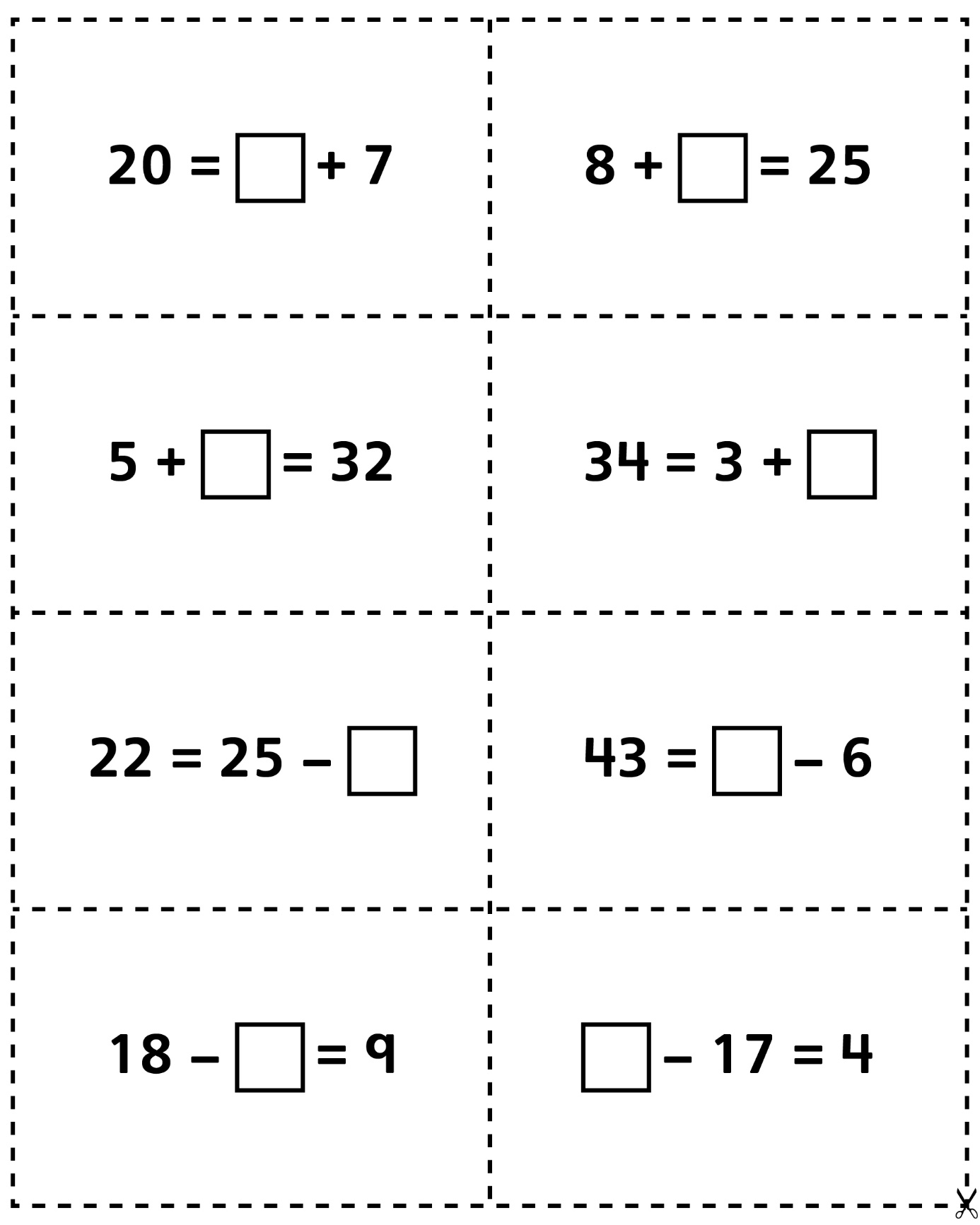  Find the Missing Number Cards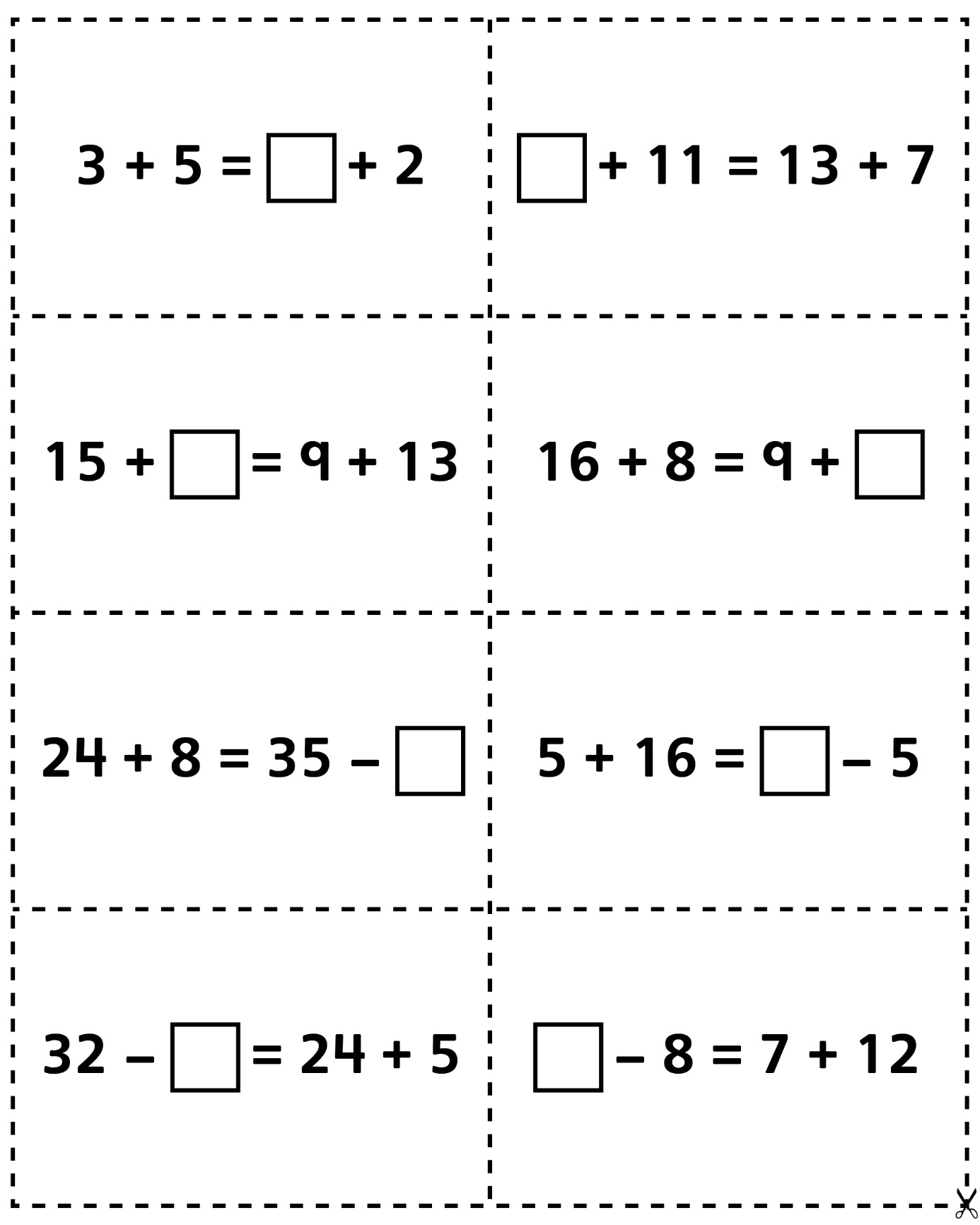 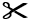  			Find the Missing Number Cards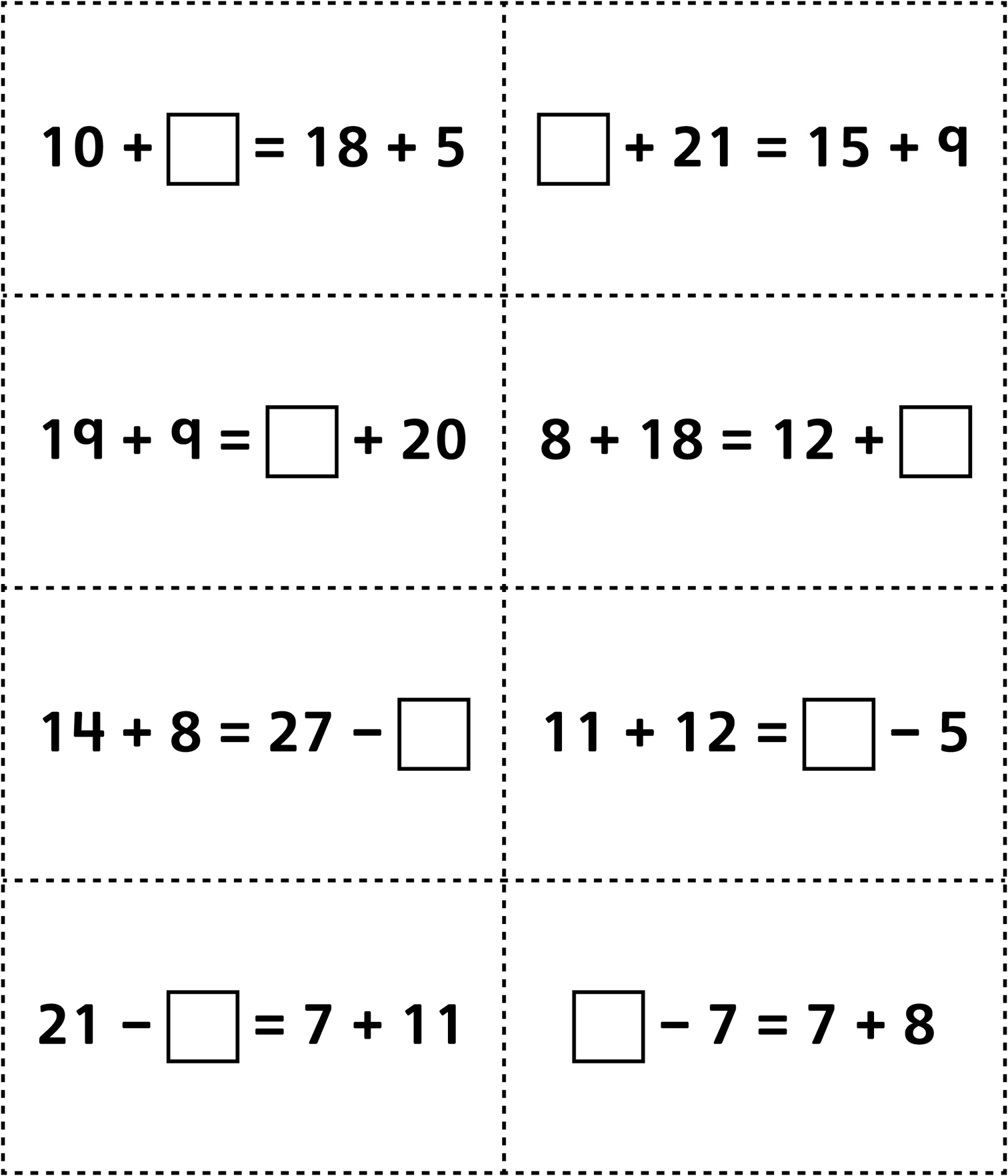 Find the Missing Number Cards(for Accommodations)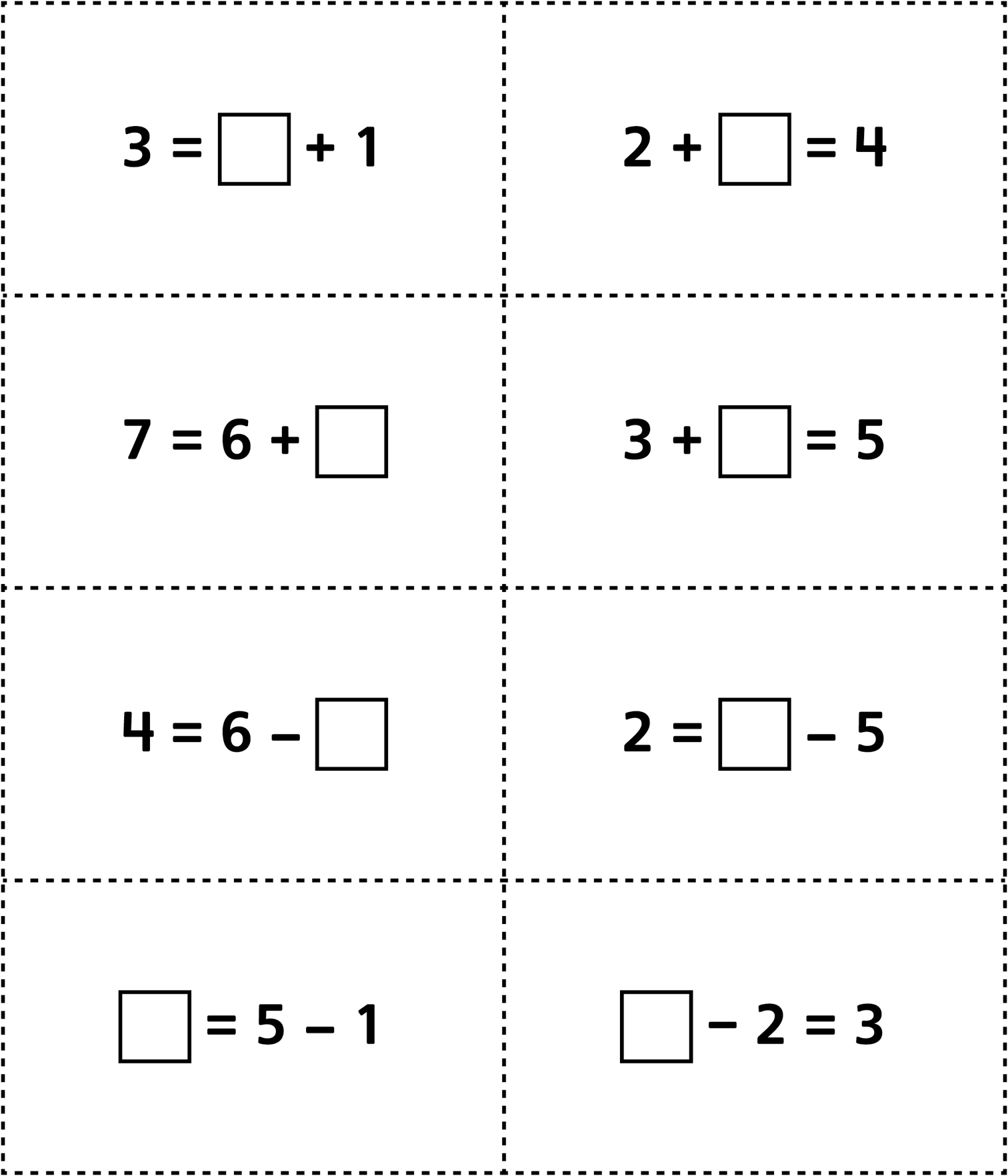 